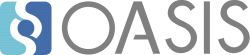 OData JSON Format Version 4.01Committee Specification 0214 November 2019This version:https://docs.oasis-open.org/odata/odata-json-format/v4.01/cs02/odata-json-format-v4.01-cs02.docx (Authoritative)https://docs.oasis-open.org/odata/odata-json-format/v4.01/cs02/odata-json-format-v4.01-cs02.htmlhttps://docs.oasis-open.org/odata/odata-json-format/v4.01/cs02/odata-json-format-v4.01-cs02.pdfPrevious version:https://docs.oasis-open.org/odata/odata-json-format/v4.01/csprd06/odata-json-format-v4.01-csprd06.docx (Authoritative)https://docs.oasis-open.org/odata/odata-json-format/v4.01/csprd06/odata-json-format-v4.01-csprd06.htmlhttps://docs.oasis-open.org/odata/odata-json-format/v4.01/csprd06/odata-json-format-v4.01-csprd06.pdfLatest version:https://docs.oasis-open.org/odata/odata-json-format/v4.01/odata-json-format-v4.01.docx (Authoritative)https://docs.oasis-open.org/odata/odata-json-format/v4.01/odata-json-format-v4.01.htmlhttps://docs.oasis-open.org/odata/odata-json-format/v4.01/odata-json-format-v4.01.pdfTechnical Committee:OASIS Open Data Protocol (OData) TCChairs:Ralf Handl (ralf.handl@sap.com), SAP SEMichael Pizzo (mikep@microsoft.com), MicrosoftEditors:Michael Pizzo (mikep@microsoft.com), MicrosoftRalf Handl (ralf.handl@sap.com), SAP SEMark Biamonte (mark.biamonte@progress.com), Progress SoftwareRelated work:This specification replaces or supersedes:OData JSON Format Version 4.0. Edited by Ralf Handl, Michael Pizzo, and Mark Biamonte. OASIS Standard. Latest version: http://docs.oasis-open.org/odata/odata-json-format/v4.0/odata-json-format-v4.0.html.This specification is related to:OData Version 4.01. Edited by Michael Pizzo, Ralf Handl, and Martin Zurmuehl. A multi-part Work Product which includes:OData Version 4.01. Part 1: Protocol. Latest version: https://docs.oasis-open.org/odata/odata/v4.01/odata-v4.01-part1-protocol.html.OData Version 4.01. Part 2: URL Conventions. Latest version: https://docs.oasis-open.org/odata/odata/v4.01/odata-v4.01-part2-url-conventions.html.ABNF components: OData ABNF Construction Rules Version 4.01 and OData ABNF Test Cases. https://docs.oasis-open.org/odata/odata/v4.01/cs02/abnf/.OData Vocabularies Version 4.0. Edited by Michael Pizzo, Ralf Handl, and Ram Jeyaraman. Latest version: http://docs.oasis-open.org/odata/odata-vocabularies/v4.0/odata-vocabularies-v4.0.html.OData Common Schema Definition Language (CSDL) JSON Representation Version 4.01. Edited by Michael Pizzo, Ralf Handl, and Martin Zurmuehl. Latest version: https://docs.oasis-open.org/odata/odata-csdl-json/v4.01/odata-csdl-json-v4.01.html.OData Common Schema Definition Language (CSDL) XML Representation Version 4.01. Edited by Michael Pizzo, Ralf Handl, and Martin Zurmuehl. Latest version: https://docs.oasis-open.org/odata/odata-csdl-xml/v4.01/odata-csdl-xml-v4.01.html.Abstract:The Open Data Protocol (OData) for representing and interacting with structured content is comprised of a set of specifications. The core specification for the protocol is in OData Version 4.01 Part 1: Protocol. This document extends the core specification by defining representations for OData requests and responses using a JSON format.Status:This document was last revised or approved by the OASIS Open Data Protocol (OData) TC on the above date. The level of approval is also listed above. Check the “Latest version” location noted above for possible later revisions of this document. Any other numbered Versions and other technical work produced by the Technical Committee (TC) are listed at https://www.oasis-open.org/committees/tc_home.php?wg_abbrev=odata#technical.TC members should send comments on this specification to the TC’s email list. Others should send comments to the TC’s public comment list, after subscribing to it by following the instructions at the “Send A Comment” button on the TC’s web page at https://www.oasis-open.org/committees/odata/.This specification is provided under the RF on RAND Terms Mode of the OASIS IPR Policy, the mode chosen when the Technical Committee was established. For information on whether any patents have been disclosed that may be essential to implementing this specification, and any offers of patent licensing terms, please refer to the Intellectual Property Rights section of the TC’s web page (https://www.oasis-open.org/committees/odata/ipr.php).Note that any machine-readable content (Computer Language Definitions) declared Normative for this Work Product is provided in separate plain text files. In the event of a discrepancy between any such plain text file and display content in the Work Product's prose narrative document(s), the content in the separate plain text file prevails.Citation format:When referencing this specification the following citation format should be used:[OData-JSON-Format-v4.01]OData JSON Format Version 4.01. Edited by Michael Pizzo, Ralf Handl, and Mark Biamonte. 14 November 2019. OASIS Committee Specification 02. https://docs.oasis-open.org/odata/odata-json-format/v4.01/cs02/odata-json-format-v4.01-cs02.html. Latest version: https://docs.oasis-open.org/odata/odata-json-format/v4.01/odata-json-format-v4.01.html.NoticesCopyright © OASIS Open 2019. All Rights Reserved.All capitalized terms in the following text have the meanings assigned to them in the OASIS Intellectual Property Rights Policy (the "OASIS IPR Policy"). The full Policy may be found at the OASIS website.This document and translations of it may be copied and furnished to others, and derivative works that comment on or otherwise explain it or assist in its implementation may be prepared, copied, published, and distributed, in whole or in part, without restriction of any kind, provided that the above copyright notice and this section are included on all such copies and derivative works. However, this document itself may not be modified in any way, including by removing the copyright notice or references to OASIS, except as needed for the purpose of developing any document or deliverable produced by an OASIS Technical Committee (in which case the rules applicable to copyrights, as set forth in the OASIS IPR Policy, must be followed) or as required to translate it into languages other than English.The limited permissions granted above are perpetual and will not be revoked by OASIS or its successors or assigns.This document and the information contained herein is provided on an "AS IS" basis and OASIS DISCLAIMS ALL WARRANTIES, EXPRESS OR IMPLIED, INCLUDING BUT NOT LIMITED TO ANY WARRANTY THAT THE USE OF THE INFORMATION HEREIN WILL NOT INFRINGE ANY OWNERSHIP RIGHTS OR ANY IMPLIED WARRANTIES OF MERCHANTABILITY OR FITNESS FOR A PARTICULAR PURPOSE.OASIS requests that any OASIS Party or any other party that believes it has patent claims that would necessarily be infringed by implementations of this OASIS Committee Specification or OASIS Standard, to notify OASIS TC Administrator and provide an indication of its willingness to grant patent licenses to such patent claims in a manner consistent with the IPR Mode of the OASIS Technical Committee that produced this specification.OASIS invites any party to contact the OASIS TC Administrator if it is aware of a claim of ownership of any patent claims that would necessarily be infringed by implementations of this specification by a patent holder that is not willing to provide a license to such patent claims in a manner consistent with the IPR Mode of the OASIS Technical Committee that produced this specification. OASIS may include such claims on its website, but disclaims any obligation to do so.OASIS takes no position regarding the validity or scope of any intellectual property or other rights that might be claimed to pertain to the implementation or use of the technology described in this document or the extent to which any license under such rights might or might not be available; neither does it represent that it has made any effort to identify any such rights. Information on OASIS' procedures with respect to rights in any document or deliverable produced by an OASIS Technical Committee can be found on the OASIS website. Copies of claims of rights made available for publication and any assurances of licenses to be made available, or the result of an attempt made to obtain a general license or permission for the use of such proprietary rights by implementers or users of this OASIS Committee Specification or OASIS Standard, can be obtained from the OASIS TC Administrator. OASIS makes no representation that any information or list of intellectual property rights will at any time be complete, or that any claims in such list are, in fact, Essential Claims.The name "OASIS" is a trademark of OASIS, the owner and developer of this specification, and should be used only to refer to the organization and its official outputs. OASIS welcomes reference to, and implementation and use of, specifications, while reserving the right to enforce its marks against misleading uses. Please see https://www.oasis-open.org/policies-guidelines/trademark for above guidance.Table of Contents1	Introduction	71.0 IPR Policy	71.1 Terminology	71.2 Normative References	71.3 Non-Normative References	81.4 Typographical Conventions	82	JSON Format Design	93	Requesting the JSON Format	103.1 Controlling the Amount of Control Information in Responses	103.1.1 metadata=minimal (odata.metadata=minimal)	103.1.2 metadata=full (odata.metadata=full)	113.1.3 metadata=none (odata.metadata=none)	113.2 Controlling the Representation of Numbers	114	Common Characteristics	134.1 Header Content-Type	134.2 Message Body	134.3 Relative URLs	134.4 Payload Ordering Constraints	144.5 Control Information	154.5.1 Control Information: context (odata.context)	154.5.2 Control Information: metadataEtag (odata.metadataEtag)	154.5.3 Control Information: type (odata.type)	154.5.4 Control Information: count (odata.count)	174.5.5 Control Information: nextLink (odata.nextLink)	174.5.6 Control Information: delta (odata.delta)	174.5.7 Control Information: deltaLink (odata.deltaLink)	174.5.8 Control Information: id (odata.id)	174.5.9 Control Information: editLink and readLink (odata.editLink and odata.readLink)	174.5.10 Control Information: etag (odata.etag)	184.5.11 Control Information: navigationLink and associationLink (odata.navigationLink and odata.associationLink)	184.5.12 Control Information: media* (odata.media*)	194.5.13 Control Information: removed (odata.removed)	194.5.14 Control Information: collectionAnnotations (odata.collectionAnnotations)	195	Service Document	216	Entity	237	Structural Property	247.1 Primitive Value	247.2 Complex Value	257.3 Collection of Primitive Values	257.4 Collection of Complex Values	257.5 Untyped Value	268	Navigation Property	278.1 Navigation Link	278.2 Association Link	278.3 Expanded Navigation Property	278.4 Deep Insert	288.5 Bind Operation	288.6 Collection ETag	299	Stream Property	3110	Media Entity	3211	Individual Property or Operation Response	3312	Collection of Operation Responses	3413	Collection of Entities	3514	Entity Reference	3615	Delta Payload	3715.1 Delta Responses	3715.2 Added/Changed Entity	3815.3 Deleted Entity	3915.4 Added Link	4015.5 Deleted Link	4115.6 Update a Collection of Entities	4116	Bound Function	4317	Bound Action	4518	Action Invocation	4719	Batch Requests and Responses	4819.1 Batch Request	4819.2 Referencing New Entities	5019.3 Referencing an ETag	5019.4 Processing a Batch Request	5119.5 Batch Response	5119.6 Asynchronous Batch Requests	5220	Instance Annotations	5520.1 Annotate a JSON Object	5520.2 Annotate a JSON Array or Primitive	5520.3 Annotate a Primitive Value within a JSON Array	5621	Error Handling	5721.1 Error Response	5721.2 In-Stream Error	5721.3 Error Information in a Success Payload	5821.3.1 Primitive Value Errors	5821.3.2 Structured Type Errors	5821.3.3 Collection Errors	5822	Extensibility	5923	Security Considerations	6024	Conformance	61Appendix A.	Acknowledgments	63Appendix B.	Revision History	64IntroductionThe OData protocol is comprised of a set of specifications for representing and interacting with structured content. The core specification for the protocol is in [OData-Protocol]; this document is an extension of the core protocol. This document defines representations for the OData requests and responses using the JavaScript Object Notation (JSON), see [RFC8259].An OData JSON payload may represent:a single primitive value a collection of primitive values a single complex type valuea collection of complex type values a single entity or entity referencea collection of entities or entity referencesa collection of changesa service document describing the top-level resources exposed by the service an error.IPR PolicyThis specification is provided under the RF on RAND Terms Mode of the OASIS IPR Policy, the mode chosen when the Technical Committee was established. For information on whether any patents have been disclosed that may be essential to implementing this specification, and any offers of patent licensing terms, please refer to the Intellectual Property Rights section of the TC’s web page (https://www.oasis-open.org/committees/odata/ipr.php).TerminologyThe key words “MUST”, “MUST NOT”, “REQUIRED”, “SHALL”, “SHALL NOT”, “SHOULD”, “SHOULD NOT”, “RECOMMENDED”, “MAY”, and “OPTIONAL” in this document are to be interpreted as described in [RFC2119].Normative References[ECMAScript]	ECMAScript 2016 Language Specification, 7th Edition, June 2016. Standard ECMA-262. http://www.ecma-international.org/publications/standards/Ecma-262.htm. [OData-ABNF]	OData ABNF Construction Rules Version 4.01. 
See link in “Related work” section on cover page.[OData-CSDLJSON]	OData Common Schema Definition Language (CSDL) JSON Representation Version 4.01. See link in “Related work” section on cover page.[OData-CSDLXML]	OData Common Schema Definition Language (CSDL) XML Representation Version 4.01. See link in "Related work" section on cover page.[OData-Protocol]	OData Version 4.01 Part 1: Protocol. 
See link in “Related work” section on cover page.[OData-URL]	OData Version 4.01 Part 2: URL Conventions. 
See link in "Related work" section on cover page.[OData-VocCap]	OData Vocabularies Version 4.0: Capabilities Vocabulary. 
See link in "Related work" section on cover page.[OData-VocCore]	OData Vocabularies Version 4.0: Core Vocabulary. 
See link in "Related work" section on cover page[RFC2119]	Bradner, S., “Key words for use in RFCs to Indicate Requirement Levels”, BCP 14, RFC 2119, March 1997. https://tools.ietf.org/html/rfc2119. [RFC3986]	Berners-Lee, T., Fielding, R., and L. Masinter, “Uniform Resource Identifier (URI): Generic Syntax”, IETF RFC3986, January 2005. https://tools.ietf.org/html/rfc3986. [RFC3987]	Duerst, M. and, M. Suignard, “Internationalized Resource Identifiers (IRIs)”, RFC 3987, January 2005. https://tools.ietf.org/html/rfc3987. [RFC4648]	Josefsson, S,, “The Base16, Base32, and Base64 Data Encodings", RFC 4648, October 2006. https://tools.ietf.org/html/rfc4648.[RFC5646]	Phillips, A., Ed., and M. Davis, Ed., “Tags for Identifying Languages”, BCP 47, RFC 5646, September 2009. http://tools.ietf.org/html/rfc5646. [RFC7493]	Bray, T., Ed., "The I-JSON Message Format", RFC7493, March 2015. https://tools.ietf.org/html/rfc7493.[RFC7946]	Howard Butler, Martin Daly, Alan Doyle, Sean Gillies, Stefan Hagen and Tim Schaub, "The GeoJSON Format", RFC 7946, August 2016. 
http://tools.ietf.org/html/rfc7946.[RFC8259]	Bray, T., Ed., “The JavaScript Object Notation (JSON) Data Interchange Format”, RFC 8259, December 2017. http://tools.ietf.org/html/rfc8259. Non-Normative References[GeoJSON-2008]	Butler, H., Daly, M., Doyle, A., Gillies, S., Schaub, T., and C. Schmidt, "The GeoJSON Format Specification", June 2008. http://geojson.org/geojson-spec.html.Typographical ConventionsKeywords defined by this specification use this monospaced font.Normative source code uses this paragraph style.Some sections of this specification are illustrated with non-normative examples. Example 1: text describing an example uses this paragraph styleNon-normative examples use this paragraph style.All examples in this document are non-normative and informative only.All other text is normative unless otherwise labeled.JSON Format DesignJSON, as described in [RFC8259], defines a text format for serializing structured data. Objects are serialized as an unordered collection of name/value pairs.JSON does not define any semantics around the name/value pairs that make up an object, nor does it define an extensibility mechanism for adding control information to a payload.OData’s JSON format extends JSON by defining general conventions for name/value pairs that annotate a JSON object, property or array. OData defines a set of canonical name/value pairs for control information such as ids, types, and links, and instance annotations MAY be used to add domain-specific information to the payload.A key feature of OData’s JSON format is to allow omitting predictable parts of the wire format from the actual payload. To reconstitute this data on the receiving end, expressions are used to compute missing links, type information, and other control data. These expressions (together with the data on the wire) can be used by the client to compute predictable payload pieces as if they had been included on the wire directly.Control information is used in JSON to capture instance metadata that cannot be predicted (e.g. the next link of a collection) as well as a mechanism to provide values where a computed value would be wrong (e.g. if the media read link of one particular entity does not follow the standard URL conventions). Computing values from metadata expressions is compute intensive and some clients might opt for a larger payload size to avoid computational complexity; to accommodate for this the Accept header allows the client to control the amount of control information added to the response.To optimize streaming scenarios, there are a few restrictions that MAY be imposed on the sequence in which name/value pairs appear within JSON objects. For details on the ordering requirements see Payload Ordering Constraints.Requesting the JSON FormatThe OData JSON format can be requested using the $format query option in the request URL with the media type application/json, optionally followed by format parameters, or the case-insensitive abbreviation json which MUST NOT be followed by format parameters.Alternatively, this format can be requested using the Accept header with the media type application/json, optionally followed by format parameters. If specified, $format overrides any value specified in the Accept header.Possible format parameters are:ExponentialDecimalsIEEE754Compatiblemetadata (odata.metadata)streaming (odata.streaming)The names and values of these format parameters are case-insensitive.Services SHOULD advertise the supported media types by annotating the entity container with the term Capabilities.SupportedFormats defined in [OData-VocCap], listing all available formats and combinations of supported format parameters.Controlling the Amount of Control Information in ResponsesThe amount of control information needed (or desired) in the payload depends on the client application and device. The metadata parameter can be applied to the Accept header of an OData request to influence how much control information will be included in the response. Other Accept header parameters (e.g., streaming) are orthogonal to the metadata parameter and are therefore not mentioned in this section.If a client prefers a very small wire size and is intelligent enough to compute data using metadata expressions, the Accept header should include metadata=minimal. If computation is more critical than wire size or the client is incapable of computing control information, metadata=full directs the service to inline the control information that normally would be computed from metadata expressions in the payload. metadata=none is an option for clients that have out-of-band knowledge or don't require control information.In addition, the client may use the include-annotations preference in the Prefer header to request additional control information. Services supporting this MUST NOT omit control information required by the chosen metadata parameter, and services MUST NOT exclude the nextLink, deltaLink, and count if they are required by the response type.If the client includes the OData-MaxVersion header in a request and does not specify the metadata format parameter in either the Accept header or $format query option, the service MUST return at least the minimal control information.Note that in OData 4.0 the metadata format parameter was prefixed with “odata.”. Payloads with an OData-Version header equal to 4.0 MUST include the “odata.” prefix. Payloads with an OData-Version header equal to 4.01 or greater SHOULD NOT include the “odata.” prefix.  metadata=minimal (odata.metadata=minimal)The metadata=minimal format parameter indicates that the service SHOULD remove computable control information from the payload wherever possible. The response payload MUST contain at least the following control information:context: the root context URL of the payload and the context URL for any deleted entries or added or deleted links in a delta response, or for entities or entity collections whose set cannot be determined from the root context URLetag: the ETag of the entity or collection, as appropriatecount: the total count of a collection of entities or collection of entity references, if requested nextLink: the next link of a collection with partial resultsdeltaLink: the delta link for obtaining changes to the result, if requestedIn addition, control information MUST appear in the payload for cases where actual values are not the same as the computed values and MAY appear otherwise. When control information appears in the payload, it is treated as exceptions to the computed values.Media entities and stream properties MAY in addition contain the following control information:mediaEtag: the ETag of the stream, as appropriatemediaContentType: the media type of the streammetadata=full (odata.metadata=full)The metadata=full format parameter indicates that the service MUST include all control information explicitly in the payload. The full list of control information that may appear in a metadata=full response is as follows:context: the context URL for a collection, entity, primitive value, or service document.count: the total count of a collection of entities or collection of entity references, if requested.nextLink: the next link of a collection with partial resultsdeltaLink: the delta link for obtaining changes to the result, if requestedid: the ID of the entityetag: the ETag of the entity or collection, as appropriatereadLink: the link used to read the entity, if the edit link cannot be used to read the entityeditLink: the link used to edit/update the entity, if the entity is updatable and the id does not represent a URL that can be used to edit the entitynavigationLink: the link used to retrieve the values of a navigation propertyassociationLink: the link used to describe the relationship between this entity and related entitiestype: the type of the containing object or targeted property if the type of the object or targeted property cannot be heuristically determined from the data value, see section Control Information: type (odata.type).Media entities and stream properties may in addition contain the following control information:mediaReadLink: the link used to read the streammediaEditLink: the link used to edit/update the streammediaEtag: the ETag of the stream, as appropriatemediaContentType: the media type of the streammetadata=none (odata.metadata=none)The metadata=none format parameter indicates that the service SHOULD omit control information other than nextLink and count. This control information MUST continue to be included, as applicable, even in the metadata=none case.It is not valid to specify metadata=none on a delta request.Controlling the Representation of NumbersThe IEEE754Compatible=true format parameter indicates that the service MUST serialize Edm.Int64 and Edm.Decimal numbers (including the count, if requested) as strings. This is in conformance with [RFC7493].If not specified, or specified as IEEE754Compatible=false, all numbers MUST be serialized as JSON numbers.This enables support for JavaScript numbers that are defined to be 64-bit binary format IEEE 754 values [ECMAScript] (see section 4.3.1.9) resulting in integers losing precision past 15 digits, and decimals losing precision due to the conversion from base 10 to base 2. OData JSON payloads that format Edm.Int64 and Edm.Decimal values as strings MUST specify this format parameter in the media type returned in the Content-Type header.Services producing responses without format parameter IEEE754Compatible=true which are unable to produce exact JSON numbers MAY serialize Edm.Int64 and Edm.Decimal numbers with a rounded/inexact value as a JSON number and annotate that value with an instance annotation with term Core.ValueException defined in [OData-VocCore] containing the exact value as a string. This situation can for example happen if the client only accepts application/json without any format parameters and the service is written in JavaScript.For payloads with an OData-Version header equal to 4.0 the ExponentialDecimals=true format parameter indicates that the service MAY serialize Edm.Decimal numbers in exponential notation (e.g. 1e-6 instead of 0.000001).The sender of a request MUST specify ExponentialDecimals=true in the Content-Type header if the request body contains Edm.Decimal values in exponential notation.If not specified, or specified as ExponentialDecimals=false, all Edm.Decimal values MUST be serialized in long notation, using only an optional sign, digits, and an optional decimal point followed by digits.Payloads with an OData-Version header equal to 4.01 or greater always allow exponential notation for numbers and the ExponentialNotation format parameter is not needed or used.Common CharacteristicsThis section describes common characteristics of the representation for OData values in JSON. A request or response body consists of several parts. It contains OData values as part of a larger document. Requests and responses are structured almost identical; the few existing differences will be explicitly called out in the respective subsections.Header Content-TypeRequests and responses with a JSON message body MUST have a Content-Type header value of application/json. Requests MAY add the charset parameter to the content type. Allowed values are UTF-8, UTF-16, and UTF-32. If no charset parameter is present, UTF-8 MUST be assumed.Responses MUST include the metadata parameter to specify the amount of metadata included in the response. Requests and responses MUST include the IEEE754Compatible parameter if Edm.Int64 and Edm.Decimal numbers are represented as strings.Requests and responses MAY add the streaming parameter with a value of true or false, see section Payload Ordering Constraints.Message BodyEach message body is represented as a single JSON object. This object is either the representation of an entity, an entity reference or a complex type instance, or it contains a name/value pair whose name MUST be value and whose value is the correct representation for a primitive value, a collection of primitive values, a collection of complex values, a collection of entities, or a collection of objects that represent changes to a previous result.Client libraries MUST retain the order of objects within an array in JSON responses.Relative URLsURLs present in a payload (whether request or response) MAY be represented as relative URLs.Relative URLs, other than those in type, are relative to their base URL, which isthe context URL of the same JSON object, if one exists, otherwisethe context URL of the enclosing object, if one exists, otherwisethe context URL of the next enclosing object, if one exists, etc. until the document root, otherwisethe request URL.For context URLs, these rules apply starting with the second bullet point.Within the type control information, relative URLs are relative to the base type URL, which isthe type of the enclosing object, if one exists, otherwisethe type of the next enclosing object, if one exists, etc. until the document root, otherwisethe context URL of the document root, if one exists, otherwisethe request URL.Processors expanding the URLs MUST use normal URL expansion rules as defined in RFC3986. This means that if the base URL is a context URL, the part starting with $metadata# is ignored when resolving the relative URL.Clients that receive relative URLs in response payloads SHOULD use the same relative URLs, where appropriate, in request payloads (such as bind operations and batch requests) and in system query options (such as $id). URLs represented as a string within a JSON payload, including batch requests, must follow standard OData encoding rules. For relative URLs this means that colons in the path part, especially within key values, MUST be percent-encoded to avoid confusion with the scheme separator. Colons within the query part, i.e. after the question mark character (?), need not be percent-encoded. Example 2:{  "@context": "http://host/service/$metadata#Customers/$entity",  ...  "@editLink": "Customers('ALFKI')",  ...  "Orders@navigationLink": "Customers('ALFKI')/Orders",  ...}The resulting absolute URLs are http://host/service/Customers('ALFKI') and http://host/service/Customers('ALFKI')/Orders.Payload Ordering ConstraintsOrdering constraints MAY be imposed on the JSON payload in order to support streaming scenarios. These ordering constraints MUST only be assumed if explicitly specified as some clients (and services) might not be able to control, or might not care about, the order of the JSON properties in the payload.Clients can request that a JSON response conform to these ordering constraints by specifying a media type of application/json with the streaming=true parameter in the Accept header or $format query option. Services MUST return 406 Not Acceptable if the client only requests streaming and the service does not support it.Clients may specify the streaming=true parameter in the Content-Type header of requests to indicate that the request body follows the payload ordering constraints. In the absence of this parameter, the service must assume that the JSON properties in the request are unordered.Processors MUST only assume streaming support if it is explicitly indicated in the Content-Type header via the streaming=true parameter. Example 3: a payload with Content-Type: application/json;metadata=minimal;streaming=true can be assumed to support streaming, whereas a payload with Content-Type: application/json;metadata=minimal cannot be assumed to support streaming. JSON producers are encouraged to follow the payload ordering constraints whenever possible (and include the streaming=true content-type parameter) to support the maximum set of client scenarios.To support streaming scenarios the following payload ordering constraints have to be met:If present, the context control information MUST be the first property in the JSON object. The type control information, if present, MUST appear next in the JSON object.The id and etag control information MUST appear before any property, property annotation, or property control information.All annotations or control information for a structural or navigation property MUST appear as a group immediately before the property itself. The one exception is the nextLink of a collection which MAY appear after the collection it annotates.All other control information can appear anywhere in the payload as long as it does not violate any of the above rules.For 4.0 payloads, annotations and control information for navigation properties MUST appear after all structural properties. 4.01 clients MUST NOT assume this ordering.Note that, in OData 4.0, the streaming format parameter was prefixed with “odata.”.  Payloads with an OData-Version header equal to 4.0 MUST include the “odata.” prefix. Payloads with an OData-Version header equal to 4.01 or greater SHOULD NOT include the “odata.” prefix.  Control InformationIn addition to the “pure data” a message body MAY contain annotations and control information that is represented as name/value pairs whose names start with @.In requests and responses with an OData-Version header with a value of 4.0 control information names are prefixed with @odata., e.g. @odata.context. In requests and responses without such a header the “odata.” infix SHOULD be omitted, e.g @context.In some cases, control information is required in request payloads; this is called out in the following subsections.Receivers that encounter unknown annotations in any namespace or unknown control information MUST NOT stop processing and MUST NOT signal an error.Control Information: context (odata.context)The context control information returns the context URL (see [OData-Protocol]) for the payload. This URL can be absolute or relative.The context control information is not returned if metadata=none is requested. Otherwise it MUST be the first property of any JSON response. The context control information MUST also be included in requests and responses for entities whose entity set cannot be determined from the context URL of the collection.For more information on the format of the context URL, see [OData-Protocol].Request payloads MAY include a context URL as a base URL for relative URLs in the request payload.Example 4: {  "@context": "http://host/service/$metadata#Customers/$entity",  "@metadataEtag": "W/\"A1FF3E230954908F\"",  ...}Control Information: metadataEtag (odata.metadataEtag)The metadataEtag control information MAY appear in a response in order to specify the entity tag (ETag) that can be used to determine the version of the metadata of the response. If an ETag is returned when requesting the metadata document, then the service SHOULD set the metadataEtag control information to the metadata document's ETag in all responses when using metadata=minimal or metadata=full. If no ETag is returned when requesting the metadata document, then the service SHOULD NOT set the metadataEtag control information in any responses.For details on how ETags are used, see [OData-Protocol].Control Information: type (odata.type)The type control information specifies the type of a JSON object or name/value pair. Its value is a URI that identifies the type of the property or object. For built-in primitive types the value is the unqualified name of the primitive type. For payloads described by an OData-Version header with a value of 4.0, this name MUST be prefixed with the hash symbol (#); for non-OData 4.0 payloads, built-in primitive type values SHOULD be represented without the hash symbol, but consumers of 4.01 or greater payloads MUST support values with or without the hash symbol. For all other types, the URI may be absolute or relative to the type of the containing object. The root type may be absolute or relative to the root context URL.If the URI references a metadata document (that is, it’s not just a fragment), it MAY refer to a specific version of that metadata document using the $schemaversion system query option defined in [OData-Protocol].For non-built in primitive types, the URI contains the namespace-qualified or alias-qualified type, specified as a URI fragment. For properties that represent a collection of values, the fragment is the namespace-qualified or alias-qualified element type enclosed in parentheses and prefixed with Collection. The namespace or alias MUST be defined or the namespace referenced in the metadata document of the service, see [OData-CSDLJSON] or [OData-CSDLXML].The type control information MUST appear in requests and in responses with minimal or full metadata, if the type cannot be heuristically determined, as described below, and one of the following is true:The type is derived from the type specified for the (collection of) entities or (collection of) complex type instances, orThe type is for a property whose type is not declared in $metadata.The following heuristics are used to determine the primitive type of a dynamic property in the absence of the type control information:Boolean values have a first-class representation in JSON and do not need any additional control information.Numeric values have a first-class representation in JSON but are not further distinguished, so they include a type control information unless their type is Double. The special floating-point values -INF, INF, and NaN are serialized as strings and MUST have a type control information to specify the numeric type of the property.String values do have a first class representation in JSON, but there is an obvious collision: OData also encodes a number of other primitive types as strings, e.g. DateTimeOffset, Int64 in the presence of the IEEE754Compatible format parameter etc. If a property appears in JSON string format, it should be treated as a string value unless the property is known (from the metadata document) to have a different type.For more information on namespace- and alias-qualified names, see [OData-CSDLJSON] or [OData-CSDLXML].Example 5: entity of type Model.VipCustomer defined in the metadata document of the same service with a dynamic property of type Edm.Date{  "@context": "http://host/service/$metadata#Customers/$entity",  "@type": "#Model.VipCustomer",  "ID": 2,  "DynamicValue@type": "Date",  "DynamicValue": "2016-09-22",  ...}Example 6: entity of type Model.VipCustomer defined in the metadata document of a different service{  "@context": "http://host/service/$metadata#Customers/$entity",  "@type": "http://host/alternate/$metadata#Model.VipCustomer",  "ID": 2,  ...}Control Information: count (odata.count)The count control information occurs only in responses and can annotate any collection, see [OData-Protocol] section 11.2.5.5 System Query Option $count. Its value is an Edm.Int64 value corresponding to the total count of members in the collection represented by the request.Control Information: nextLink (odata.nextLink)The nextLink control information indicates that a response is only a subset of the requested collection. It contains a URL that allows retrieving the next subset of the requested collection.This control information can also be applied to expanded to-many navigation properties.Control Information: delta (odata.delta)The delta control information is applied to a collection-valued navigation property within an added/changed entity in a delta payload to represent changes in membership or value of nested entities.Control Information: deltaLink (odata.deltaLink)The deltaLink control information contains a URL that can be used to retrieve changes to the current set of results. The deltaLink control information MUST only appear on the last page of results. A page of results MUST NOT have both a deltaLink control information and a nextLink control information.Control Information: id (odata.id)The id control information contains the entity-id, see [OData-Protocol]. By convention the entity-id is identical to the canonical URL of the entity, as defined in [OData-URL]. The id control information MUST appear in responses if metadata=full is requested, or if metadata=minimal is requested and any of a non-transient entity's key fields are omitted from the response or the entity-id is not identical to the canonical URL of the entity after IRI-to-URI conversion as defined in [RFC3987], relative resolution as defined in section 5.2 of [RFC3986], and percent-encoding normalization as defined in section 6 of [RFC3986]. Note that the entity-id MUST be invariant across languages, so if key values are language dependent then the id MUST be included if it does not match convention for the localized key values. If the id is represented, it MAY be a relative URL.If the entity is transient (i.e. cannot be read or updated), the id control information MUST appear in OData 4.0 payloads and have the null value. In 4.01 payloads transient entities need not have the id control information, and 4.01 clients MUST treat entities with neither id control information nor a full set of key properties as transient entities.The id control information MUST NOT appear for a collection. Its meaning in this context is reserved for future versions of this specification.Entities with id equal to null cannot be compared to other entities, reread, or updated. If metadata=minimal is specified and the id is not present in the entity, then the canonical URL MUST be used as the entity-id. Control Information: editLink and readLink (odata.editLink and odata.readLink)The editLink control information contains the edit URL of the entity; see [OData-Protocol]. The readLink control information contains the read URL of the entity or collection; see [OData-Protocol].The editLink and readLink control information is ignored in request payloads and not written in responses if metadata=none is requested.The default value of both the edit URL and read URL is the entity's entity-id appended with a cast segment to the type of the entity if its type is derived from the declared type of the entity set. If neither the editLink nor the readLink control information is present in an entity, the client uses this default value for the edit URL.For updatable entities:The editLink control information is written if metadata=full is requested or if metadata=minimal is requested and the edit URL differs from the default value of the edit URL.The readLink control information is written if the read URL is different from the edit URL. If no readLink control information is present, the read URL is identical to the edit URL.For read-only entities:The readLink control information is written if metadata=full is requested or if metadata=minimal is requested and its value differs from the default value of the read URL.The readLink control information may also be written if metadata=minimal is specified in order to signal that an individual entity is read-only.For collections:The readLink control information, if written, MUST be the request URL that produced the collection. The editLink control information MUST NOT be written as its meaning in this context is reserved for future versions of this specification.Control Information: etag (odata.etag)The etag control information MAY be applied to an entity or collection in a response. The value of the control information is an entity tag (ETag) which is an opaque string value that can be used in a subsequent request to determine if the value of the entity or collection has changed.For details on how ETags are used, see [OData-Protocol].The etag control information is ignored in request payloads for single entities and not written in responses if metadata=none is requested.Control Information: navigationLink and associationLink (odata.navigationLink and odata.associationLink)The navigationLink control information in a response contains a navigation URL that can be used to retrieve an entity or collection of entities related to the current entity via a navigation property.The default computed value of a navigation URL is the value of the read URL appended with a segment containing the name of the navigation property. The service MAY omit the navigationLink control information if metadata=minimal has been specified on the request and the navigation link matches this computed value.The associationLink control information in a response contains an association URL that can be used to retrieve a reference to an entity or a collection of references to entities related to the current entity via a navigation property.The default computed value of an association URL is the value of the navigation URL appended with /$ref. The service MAY omit the associationLink control information if the association link matches this computed value. The navigationLink and associationLink control information is ignored in request payloads and not written in responses if metadata=none is requested.Control Information: media* (odata.media*)For media entities and stream properties at least one of the control information mediaEditLink and mediaReadLink MUST be included in responses if they don't follow standard URL conventions as defined in [OData-URL] or if metadata=full is requested.The mediaEditLink control information contains a URL that can be used to update the binary stream associated with the media entity or stream property. It MUST be included for updatable streams if it differs from standard URL conventions relative to the edit link of the entity.The mediaReadLink control information contains a URL that can be used to read the binary stream associated with the media entity or stream property. It MUST be included if its value differs from the value of the associated mediaEditLink, if present, or if it doesn’t follow standard URL conventions relative to the read link of the entity and the associated mediaEditLink is not present.The mediaContentType control information MAY be included; its value SHOULD match the media type of the binary stream represented by the mediaReadLink URL. This is only a hint; the actual media type will be included in the Content-Type header when the resource is requested.The mediaEtag control information MAY be included; its value is the ETag of the binary stream represented by this media entity or stream property.The media* control information is not written in responses if metadata=none is requested.If a stream property is provided inline in a request, the mediaContentType control information may be specified.If a stream property is annotated with Capabilities.MediaLocationUpdateSupported (see [OData-VocCap]) and a value of true, clients MAY specify the mediaEditLink and/or mediaReadLink control information for that stream property in order to change the association between the stream property and a media stream.In all other cases media* control information is ignored in request payloads.Example 7:{  "@context": "http://host/service/$metadata#Employees/$entity",  "@mediaReadLink": "Employees(1)/$value",  "@mediaContentType": "image/jpeg",  "ID": 1,  ...}Control Information: removed (odata.removed)The removed control information is used in delta payloads and indicates that the represented entity is (to be) deleted.Control Information: collectionAnnotations (odata.collectionAnnotations)The collectionAnnotations control information can be applied to a collection containing primitive members in order to annotate such primitive members. The value of the collectionAnnotations control information is an array of JSON objects containing an integer property index, specifying the zero-based ordinal index of the primitive item within the collection, along with any annotations that are to be applied to that primitive collection member.Example 8: Annotating primitive values within a collection{  "@context": "http://host/service/$metadata#Employees/$entity",  "ID": 1,  "EmailAddresses@collectionAnnotations" : [    {      "index":0,      "@emailType":"Personal"    },    {      "index":2,      "@emailType":"Work"    }  ],  "EmailAddresses": [     "Julie@Swansworth.com",     "JulieSwa@live.com",     "Julie.Swansworth@work.com"   ],  ...}Service DocumentA service document in JSON is represented as a single JSON object with at least the context control information and a property value. The value of the context control information MUST be the URL of the metadata document, without any fragment part.The value of the value property MUST be a JSON array containing one element for each entity set and function import with an explicit or default value of true for the attribute IncludeInServiceDocument and each singleton exposed by the service, see [OData-CSDLJSON] or .Each element MUST be a JSON object with at least two name/value pairs, one with name name containing the name of the entity set, function import, or singleton, and one with name url containing the URL of the entity set, which may be an absolute or a relative URL. It MAY contain a name/value pair with name title containing a human-readable, language-dependent title for the object.JSON objects representing an entity set MAY contain an additional name/value pair with name kind and a value of EntitySet. If the kind name/value pair is not present, the object MUST represent an entity set.JSON objects representing a function import MUST contain the kind name/value pair with a value of FunctionImport.JSON objects representing a singleton MUST contain the kind name/value pair with a value of Singleton.JSON objects representing a related service document MUST contain the kind name/value pair with a value of ServiceDocument.Clients that encounter unknown values of the kind name/value pair not defined in this version of the specification MUST NOT stop processing and MUST NOT signal an error.Service documents MAY contain annotations in any of its JSON objects. Services MUST NOT produce name/value pairs other than the ones explicitly defined in this section, and clients MUST ignore unknown name/value pairs. Example 9:{  "@context": "http://host/service/$metadata",  "value": [    {       "name": "Orders",      "kind": "EntitySet",      "url":  "Orders"    },    {      "name":  "OrderItems",      "title": "Order Details",      "url":   "OrderItems"    },    {       "name":  "TopProducts",      "title": "Best-Selling Products",      "kind":  "FunctionImport",      "url":   "TopProducts"    },    {      "name":  "MainSupplier",      "title": "Main Supplier",      "kind":  "Singleton",      "url":   "MainSupplier"    },    {      "name": "Human Resources",      "kind": "ServiceDocument",      "url":  "http://host/HR/"    }  ]}EntityAn entity is serialized as a JSON object. It MAY contain context, type, or deltaLink control information.Each property to be transmitted is represented as a name/value pair within the object. The order properties appear within the object is considered insignificant. An entity in a payload may be a complete entity, a projected entity (see System Query Option $select [OData-Protocol]), or a partial entity update (see Update an Entity in [OData-Protocol]). An entity representation can be (modified and) round-tripped to the service directly. The context URL is used in requests only as a base for relative URLs.Example 10: entity with metadata=minimal{  "@context": "http://host/service/$metadata#Customers/$entity",  "ID": "ALFKI",  "CompanyName": "Alfreds Futterkiste",  "ContactName": "Maria Anders",  "ContactTitle": "Sales Representative",  "Phone": "030-0074321",  "Fax": "030-0076545",  "Address": {     "Street": "Obere Str. 57",    "City": "Berlin",    "Region": null,    "PostalCode": "D-12209"  }}Example 11: entity with metadata=full{  "@context": "http://host/service/$metadata#Customers/$entity",  "@id": "Customers('ALFKI')",  "@etag": "W/\"MjAxMy0wNS0yN1QxMTo1OFo=\"",  "@editLink": "Customers('ALFKI')",  "ID": "ALFKI",  "CompanyName": "Alfreds Futterkiste",  "ContactName": "Maria Anders",  "ContactTitle": "Sales Representative",  "Phone": "030-0074321",  "Fax": "030-0076545",  "Address": {     "Street": "Obere Str. 57",    "City": "Berlin",    "Region": null,    "PostalCode": "D-12209",    "Country@associationLink":"Customers('ALFKI')/Address/Country/$ref",    "Country@navigationLink": "Customers('ALFKI')/Address/Country"  },  "Orders@associationLink": "Customers('ALFKI')/Orders/$ref",  "Orders@navigationLink": "Customers('ALFKI')/Orders"}Structural PropertyA property within an entity or complex type instance is represented as a name/value pair. The name MUST be the name of the property; the value is represented depending on its type as a primitive value, a complex value, a collection of primitive values, or a collection of complex values.Primitive ValuePrimitive values are represented following the rules of [RFC8259].Null values are represented as the JSON literal null.Values of type Edm.Boolean are represented as the JSON literals true and falseValues of types Edm.Byte, Edm.SByte, Edm.Int16, Edm.Int32, Edm.Int64, Edm.Single, Edm.Double, and Edm.Decimal are represented as JSON numbers, except for -INF, INF, and NaN which are represented as strings. Values of type Edm.String are represented as JSON strings, using the JSON string escaping rules.Values of type Edm.Binary, Edm.Date, Edm.DateTimeOffset, Edm.Duration,  Edm.Guid, and Edm.TimeOfDay are represented as JSON strings whose content satisfies the rules binaryValue, dateValue, dateTimeOffsetValue, durationValue, guidValue, and timeOfDayValue respectively, in [OData-ABNF].Primitive values that cannot be represented, for example due to server conversion issues or IEEE754 limitations on the size of an Edm.Int64 or Edm.Decimal value, are annotated with the Core.ValueException term. In this case, the payload MAY include an approximation of the value and MAY specify a string representation of the exact value in the value property of the annotation.Enumeration values are represented as JSON strings whose content satisfies the rule enumValue in [OData-ABNF]. The preferred representation is the enumerationMember. If no enumerationMember (or combination of named enumeration members) is available, the enumMemberValue representation may be used.Geography and geometry values are represented as geometry types as defined in [RFC7946], with the following modifications:Keys SHOULD be ordered with type first, then coordinates, then any other keysIf the optional CRS object is present, it MUST be of type name, where the value of the name member of the contained properties object is an EPSG SRID legacy identifier, see [GeoJSON-2008].Geography and geometry types have the same representation in a JSON payload. Whether the value represents a geography type or geometry type is inferred from its usage or specified using the type control information.Example 12:{  "NullValue": null,  "TrueValue": true,  "FalseValue": false,  "BinaryValue": "T0RhdGE",  "IntegerValue": -128,  "DoubleValue": 3.1415926535897931,  "SingleValue": "INF",  "DecimalValue": 34.95,  "StringValue": "Say \"Hello\",\nthen go",  "DateValue": "2012-12-03",  "DateTimeOffsetValue": "2012-12-03T07:16:23Z",  "DurationValue": "P12DT23H59M59.999999999999S",  "TimeOfDayValue": "07:59:59.999",  "GuidValue": "01234567-89ab-cdef-0123-456789abcdef",  "Int64Value": 0,  "ColorEnumValue": "Yellow",  "GeographyPoint": {"type": "Point","coordinates":[142.1,64.1]} }Complex ValueA complex value is represented as a single JSON object containing one name/value pair for each property that makes up the complex type. Each property value is formatted as appropriate for the type of the property.It MAY have name/value pairs for instance annotations and control information.Example 13:{  "@context": "http://host/service/$metadata#Customers/$entity",  ...  "Address": {     "Street": "Obere Str. 57",    "City": "Berlin",    "Region": null,    "PostalCode": "D-12209"  }}A complex value with no selected properties, or no defined properties (such as an empty open complex type or complex type with no structural properties) is represented as an empty JSON object.Collection of Primitive ValuesA collection of primitive values is represented as a JSON array; each element in the array is the representation of a primitive value. A JSON literal null represents a null value within the collection. An empty collection is represented as an empty array.Example 14: partial collection of strings with next link{  "@context": "http://host/service/$metadata#Customers/$entity",  ...  "EmailAddresses": [     "Julie@Swansworth.com",     "Julie.Swansworth@work.com"   ],  "EmailAddresses@nextLink": "..."}Collection of Complex ValuesA collection of complex values is represented as a JSON array; each element in the array is the representation of a complex value. A JSON literal null represents a null value within the collection. An empty collection is represented as an empty array.Example 15: partial collection of complex values with next link{  "PhoneNumbers": [    {      "Number": "425-555-1212",        "Type": "Home"      },    {      "@type": "#Model.CellPhoneNumber",      "Number": "425-555-0178",       "Type": "Cell",      "Carrier": "Sprint"    }    ],  "PhoneNumbers@nextLink": "..."}Untyped ValueOData 4.01 adds the built-in abstract types Edm.Untyped and Collection(Edm.Untyped)that services can use to advertise in metadata that there is a property of a particular name present, but there is no type to describe the structure of the property’s values. The value of an Edm.Untyped property MAY be a primitive value, a structural value, or a collection. If a collection, it may contain any combination of primitive values, structural values, and collections.The value of a property of type Collection(Edm.Untyped)MUST be a collection, and it MAY contain any combination of primitive values, structural values, and collections.Untyped values are the only place where a collection can directly contain a collection, or a collection can contain a mix of primitive values, structural values, and collections. All children of an untyped property are assumed to be untyped unless they are annotated with the type control information, in which case they MUST conform to the type described by the control information.Navigation PropertyA navigation property is a reference from a source entity to zero or more related entities.Navigation LinkThe navigation link for a navigation property is represented as a navigationLink control information on the navigation property. Its value is an absolute or relative URL that allows retrieving the related entity or collection of entities.The navigation link for a navigation property is only represented if the client requests metadata=full or the navigation link cannot be computed, e.g. if it is within a collection of complex type instances. If it is represented it MUST immediately precede the expanded navigation property if the latter is represented.Example 16: {  "@context": "http://host/service/$metadata#Customers/$entity",  ...  "Orders@navigationLink": "Customers('ALFKI')/Orders",  ...}Association LinkThe association link for a navigation property is represented as an associationLink control information on the navigation property. Its value is an absolute or relative URL that can be used to retrieve the reference or collection of references to the related entity or entities.The association link for a navigation property is only represented if the client requests metadata=full or the association link cannot be computed by appending /$ref to the navigation link. If it is represented, it MUST immediately precede the navigation link if the latter is represented, otherwise it MUST immediately precede the expanded navigation property if it is represented.Example 17: {  "@context": "http://host/service/$metadata#Customers/$entity",  ...  "Orders@associationLink": "Customers('ALFKI')/Orders/$ref",  ...}Expanded Navigation PropertyAn expanded navigation property is represented as a name/value pair where the name is the name of the navigation property, and the value is the representation of the related entity or collection of entities. If at most one entity can be related, the value is the representation of the related entity, or null if no entity is currently related.If a collection of entities can be related, it is represented as a JSON array. Each element is the representation of an entity or the representation of an entity reference. An empty collection of entities (one that contains no entities) is represented as an empty JSON array. The navigation property MAY be include context, type, count, or nextLink control information. If a navigation property is expanded with the suffix /$count, only the count control information is represented.Example 18: {  "@context": "http://host/service/$metadata#Customers/$entity",  ...  "Orders@count": 42,  "Orders": [ ... ],  "Orders@nextLink": "...",  ...}Deep InsertWhen inserting a new entity with a POST request, related new entities MAY be specified using the same representation as for an expanded navigation property. Deep inserts are not allowed in update operations using PUT or PATCH requests.Example 19: inserting a new order for a new customer with order items related to existing products:{  "ID": 11643,  "Amount": 100,  ...,  "Customer": {    "ID": "ANEWONE",     ...  },  "Items": [     {      "Product": { "@id": "Products(28)" },      "Quantity": 1,       ...    },    {      "Product": { "@id": "Products(39)" },      "Quantity": 5,      ...    }  ]}Bind OperationWhen inserting or updating an entity, relationships of navigation properties MAY be inserted or updated via bind operations. For requests containing an OData-Version header with a value of 4.0, a bind operation is encoded as a property control information odata.bind on the navigation property it belongs to and has a single value for single-valued navigation properties or an array of values for collection navigation properties. For nullable single-valued navigation properties the value null may be used to remove the relationship.Example 20: assign an existing product to an existing category with a partial update request against the productPATCH http://host/service/Products(42) HTTP/1.1{   "Category@odata.bind": "Categories(6)"}The values are the ids of the related entities. They MAY be absolute or relative URLs.For requests containing an OData-Version header with a value of 4.01, a relationship is bound to an existing entity using the same representation as for an expanded entity reference.Example 20: assign an existing product to an existing category with a partial update request against the productPATCH http://host/service/Products(42) HTTP/1.1{   "Category": {"@id": "Categories(6)"}}Example 21: submit a partial update request to:modify the name of an existing categoryassign an existing product with the id 42 to the categoryassign an existing product 57 to the category and update its namecreate a new product named “Wedges” and assign it to the categoryat the end of the request, the updated category contains exactly the three specified products.PATCH http://host/service/Categories(6) HTTP/1.1{  "Name": "UpdatedCategory",  "Products": [     {      "@id": "Products(42)"    },    {      "@id": "Products(57)",      "Name": "Widgets"    },    {      "Name": "Wedges"    }  ]}OData 4.01 services MUST support both the OData 4.0 representation, for requests containing an OData-Version header with a value of 4.0, and the OData 4.01 representation, for requests containing an OData-Version header with a value of 4.01. Clients MUST NOT use @odata.bind in requests with an OData-Version header with a value of 4.01.For insert operations collection navigation property bind operations and deep insert operations can be combined. For OData 4.0 requests, the bind operations MUST appear before the deep insert operations in the payload.For update operations a bind operation on a collection navigation property adds additional relationships, it does not replace existing relationships, while bind operations on an entity navigation property update the relationship.Collection ETagThe ETag for a collection of related entities is represented as etag control information on the navigation property. Its value is an opaque string that can be used in a subsequent request to determine if the collection has changed.Services MAY include this control information as appropriate.Example 21: ETag for a collection of related entities{  "@context": "http://host/service/$metadata#Orders/$entity",  "@id": "Orders(1234)",  "@etag": "W/\"MjAxMy0wNS0yN1QxMTo1OFo=\"",  "ID": 1234,  "Items@etag": "W/\"MjAxOS0wMy0xMlQxMDoyMlo=\""  …}Note: the collection ETag for a navigation property may or may not be identical to the ETag of the containing entity, the example shows a different ETag for the Items collection.Stream PropertyAn entity or complex type instance can have one or more stream properties. The actual stream data is not usually contained in the representation. Instead stream property data is generally read and edited via URLs. Depending on the metadata level, the stream property MAY be annotated to provide the read link, edit link, media type, and ETag of the media stream through a set of media* control information. If the actual stream data is included inline, the control information mediaContentType MUST be present to indicate how the included stream property value is represented. Stream property values of media type application/json or one of its subtypes, optionally with format parameters, are represented as native JSON. Values of top-level type text, for example text/plain, are represented as a string, with JSON string escaping rules applied. Included stream data of other media types is represented as a base64url-encoded string value, see [RFC4648], section 5. If the included stream property has no value, the non-existing stream data is represented as null and the control information mediaContentType is not necessary.Example 21: {  "@context": "http://host/service/$metadata#Products/$entity",  ...  "Thumbnail@mediaReadLink": "http://server/Thumbnail546.jpg",  "Thumbnail@mediaEditLink": "http://server/uploads/Thumbnail546.jpg",  "Thumbnail@mediaContentType": "image/jpeg",  "Thumbnail@mediaEtag": "W/\"####\"",  "Thumbnail": "...base64url encoded value...",  ...}Media EntityMedia entities are entities that describe a media resource, for example a photo. They are represented as entities that contain additional media* control information. If the actual stream data for the media entity is included, it is represented as property named $value whose string value is the base64url-encoded value of the media stream, see [RFC4648], section 5. Example 22: {  "@context": "http://host/service/$metadata#Employees/$entity",  "@mediaReadLink": "Employees(1)/$value",  "@mediaContentType": "image/jpeg",  "$value": "...base64url encoded value...",  "ID": 1,  ...}Individual Property or Operation ResponseAn individual property or operation response is represented as a JSON object.A single-valued property or operation response that has the null value does not have a representation; see [OData-Protocol].A property or operation response that is of a primitive type is represented as an object with a single name/value pair, whose name is value and whose value is a primitive value.A property or operation response that is of complex type is represented as a complex value. A property or operation response that is of a collection type is represented as an object with a single name/value pair whose name is value. Its value is the JSON representation of a collection of complex type values or collection of primitive values. Example 23:  primitive value{  "@context": "http://host/service/$metadata#Edm.String",  "value": "Pilar Ackerman"}Example 24:  collection of primitive values{  "@context": "http://host/service/$metadata#Collection(Edm.String)",  "value": ["small", "medium", "extra large"]}Example 25:  empty collection of primitive values{  "@context": "http://host/service/$metadata#Collection(Edm.String)",  "value": []}Example 26: complex value{  "@context": "http://host/service/$metadata#Model.Address",  "Street": "12345 Grant Street",  "City": "Taft",  "Region": "Ohio",  "PostalCode": "OH 98052",  "Country@navigationLink": "Countries('US')"}Example 27: empty collection of complex values{
  "@context":"http://host/service/$metadata#Collection(Model.Address)",
  "value": []}Note: the context URL is optional in requests.Collection of Operation ResponsesInvoking a bound action or function with /$each on each member of a collection in one request results in a collection of operation results, which is represented as a JSON object containing a name/value pair named value. It MAY contain context, type, count, or nextLink control information.If present, the context control information MUST be the first name/value pair in the response.The count name/value pair represents the number of operation responses in the collection. If present and the streaming=true media type parameter is set, it MUST come before the value name/value pair. If the response represents a partial result, the count name/value pair MUST appear in the first partial response, and it MAY appear in subsequent partial responses (in which case it may vary from response to response).The value of the value name/value pair is an array of objects, each object representing a single operation response. Note: if the operation response is a collection, each single operation response object itself contains a name/value pair named value.Collection of EntitiesA collection of entities is represented as a JSON object containing a name/value pair named value. It MAY contain context, type, count, nextLink, or deltaLink control information.If present, the context control information MUST be the first name/value pair in the response.The count name/value pair represents the number of entities in the collection. If present and the streaming=true content-type parameter is set, it MUST come before the value name/value pair. If the response represents a partial result, the count name/value pair MUST appear in the first partial response, and it MAY appear in subsequent partial responses (in which case it may vary from response to response).The value of the value name/value pair is a JSON array where each element is representation of an entity or a representation of an entity reference. An empty collection is represented as an empty JSON array.Functions or actions that are bound to this collection of entities are advertised in the “wrapper object” in the same way as functions or actions are advertised in the object representing a single entity.The nextLink control information MUST be included in a response that represents a partial result. Example 28: {  "@context": "...",  "@count": 37,  "value": [    { ... },    { ... },    { ... }  ],  "@nextLink": "...?$skiptoken=342r89"}Entity ReferenceAn entity reference (see [OData-Protocol]) MAY take the place of an entity in a JSON payload, based on the client request. It is serialized as a JSON object that MUST contain the id of the referenced entity and MAY contain the type control information and instance annotations, but no additional properties or control information.A collection of entity references is represented as a collection of entities, with entity reference representations instead of entity representations as items in the array value of the value name/value pair.The outermost JSON object in a response MUST contain a context control information and MAY contain count, nextLink, or deltaLink control information.Example 29: entity reference to order 10643{  "@context": "http://host/service/$metadata#$ref",  "@id": "Orders(10643)"}Example 30: collection of entity references {   "@context": "http://host/service/$metadata#Collection($ref)",   "value": [    { "@id": "Orders(10643)" },    { "@id": "Orders(10759)" }  ] }Delta PayloadThe non-format specific aspects of the delta handling are described in the section “Requesting Changes” in [OData-Protocol].Delta ResponsesResponses from a delta request are returned as a JSON object. The JSON object for a delta response to a single entity is either an added, changed, or deleted entity.The JSON object for a delta response to a collection of entities MUST contain an array-valued property named value containing all added, changed, or deleted entities, as well as added links or deleted links between entities, and MAY contain additional, unchanged entities.If the delta response contains a partial list of changes, it MUST include a next link for the client to retrieve the next set of changes.The last page of a delta response SHOULD contain a delta link for retrieving subsequent changes once the current set of changes has been applied to the initial set.If the response from the delta link contains a count control information, the returned number MUST include all added, changed, or deleted entities to be returned, as well as added or deleted links. Example 31: a 4.01 delta response with five changes, in order of occurrenceContactName for customer 'BOTTM' was changed to "Susan Halvenstern"Order 10643 was removed from customer 'ALFKI'Order 10645 was added to customer 'BOTTM'The shipping information for order 10643 was updatedCustomer 'ANTON' was deleted{  "@context":"http://host/service/$metadata#Customers/$delta",  "@count":5,  "value":  [    {      "@id":"Customers('BOTTM')",      "ContactName":"Susan Halvenstern"    },    {      "@context":"#Customers/$deletedLink",      "source":"Customers('ALFKI')",      "relationship":"Orders",      "target":"Orders(10643)"    },    {      "@context":"#Customers/$link",      "source":"Customers('BOTTM')",      "relationship":"Orders",      "target":"Orders(10645)"    },    {      "@context":"#Orders/$entity",      "@id":"Orders(10643)",      "ShippingAddress":{        "Street":"23 Tsawassen Blvd.",        "City":"Tsawassen",        "Region":"BC",        "PostalCode":"T2F 8M4"      },    },    {      "@context":"#Customers/$deletedEntity",      "@removed": {        "reason":"deleted"      },      "@id":"Customers('ANTON')"    }  ],  "@deltaLink": "Customers?$expand=Orders&$deltatoken=8015"}Added/Changed EntityAdded or changed entities within a delta response are represented as entities.Added entities MUST include all available selected properties and MAY include additional, unselected properties. Collection-valued properties are treated as atomic values; any collection-valued properties returned from a delta request MUST contain all current values for that collection.Changed entities MUST include all available selected properties that have changed, and MAY include additional properties.If a property of an entity is dependent upon the property of another entity within the expanded set of entities being tracked, then both the change to the dependent property as well as the change to the principle property or added/deleted link corresponding to the change to the dependent property are returned in the delta response. Entities that are not part of the entity set specified by the context URL MUST include the context control information to specify the entity set of the entity, regardless of the specified metadata value.Entities include control information for selected navigation links based on metadata. OData 4.0 payloads MUST NOT include expanded navigation properties inline; all changes MUST be represented as a flat array of added, deleted, or changed entities, along with added or deleted links. OData 4.01 delta payloads MAY include expanded navigation properties inline. Related single entities are represented as either an added/changed entity, an entity reference, a deleted entity, or a null value (if no entity is related as the outcome of the change). Collection-valued navigation properties are represented either as a delta representation or as a full representation of the collection.If the expanded navigation property represents a delta, it MUST be represented as an array-valued control information delta on the navigation property.  Added/changed entities or entity references are added to the collection. Deleted entities MAY be specified in a nested delta representation to represent entities no longer part of the collection. If the deleted entity specifies a reason as deleted, then the entity is both removed from the collection and deleted, otherwise it is removed from the collection and only deleted if the navigation property is a containment navigation property. The array MUST NOT contain added or deleted links.Example 32: 4.01 delta response customers with expanded orders represented inline as a deltaCustomer 'BOTTM':ContactName was changed to "Susan Halvenstern"Order 10645 was addedCustomer 'ALFKI': Order 10643 was removedCustomer 'ANTON' was deleted{  "@context":"http://host/service/$metadata#Customers/$delta",  "@count":3,  "value":  [    {      "@id":"Customers('BOTTM')",      "ContactName":"Susan Halvenstern",      "Orders@delta":[        {          "@id":"Orders(10645)"        }      ]    },    {      "@id":"Customers('ALFKI')",      "Orders@delta":[        {          "@context":"#Orders/$deletedEntity",          "@removed": {             "reason": "changed"          },          "@id":"Orders(10643)"        }	      ]    },    {      "@context":"#Customers/$deletedEntity",      "@removed": {         "reason": "deleted"      },      "@id":"Customers('ANTON')"    }  ],  "@deltaLink": "Customers?$expand=Orders&$deltatoken=8015"}If the expanded navigation property is a full representation of the collection, it MUST be represented as an expanded navigation property, and its array value represents the full set of entities related according to that relationship and satisfying any specified expand options.  Members of the array MUST be represented as added/changed entities or entity references and MUST NOT include added links, deleted links, or deleted entities. Any entity not represented in the collection has either been removed, deleted, or changed such that it no longer satisfies the expand options in the defining query. In any case, clients SHOULD NOT receive additional notifications for such removed entities.Deleted EntityDeleted entities in JSON are returned as deleted-entity objects. Delta responses MUST contain a deleted-entity object for each deleted entity, including deleted expanded entities that are not related through a containment navigation property. The service MAY additionally include expanded entities related through a containment navigation property in which case it MUST include those in any returned count of enumerated changes. The representation of deleted-entity objects differs between OData 4.0 and OData 4.01.In OData 4.0 payloads the deleted-entity object MUST include the following properties, regardless of the specified metadata value:Control information context – the context URL fragment MUST be #{entity-set}/$deletedEntity, where {entity-set} is the entity set of the deleted entityid – The id of the deleted entity (same as the id returned or computed when calling GET on resource), which may be absolute or relativeIn OData 4.0 payloads the deleted-entity object MAY include the following optional property, regardless of the specified metadata value, and MAY include annotations:reason – either deleted, if the entity was deleted (destroyed), or changed if the entity was removed from membership in the result (i.e., due to a data change).Example 33: deleted entity in OData 4.0 response – note that id is a property, not control information{  "@context":"#Customers/$deletedEntity",  "reason":"deleted",  "id":"Customers('ANTON')"}In OData 4.01 payloads the deleted-entity object MUST include the following properties, regardless of the specified metadata value:Control information removed, whose value is an object that MAY contain a property named reason. If present, the value of reason MUST be either deleted if the entity was deleted (destroyed), or changed if the entity was removed from membership in the result either due to change in value such that the entity no longer matches the defining query or because the entity was removed from the collection. The object MAY include annotations, and clients SHOULD NOT error due to the presence of additional properties that MAY be defined by future versions of this specification. For ordered payloads, the control information removed MUST immediately follow the context control information, if present, otherwise it MUST be the first property in the deleted entity. Control information id or all of the entity’s key fields. The id control information MUST appear if any of the entity's key fields are omitted from the response or the entity-id is not identical to the canonical URL of the entity. For ordered payloads, the control information id, if present, MUST immediately follow the control information removed.For full metadata the context control information MUST be included. It also MUST be included if the entity set of the deleted entity cannot be determined from the surrounding context.The deleted-entity object MAY include additional properties of the entity, as well as annotations, and MAY include related entities, related deleted entities, or a delta or full representation of a related collection of entities, to represent related entities that have been modified or deleted.Example 34: deleted entity in OData 4.01 response with id control information (prefixed with an @){  "@context":"#Customers/$deletedEntity",  "@removed":{    "reason":"deleted",    "@myannoation.deletedBy":"Mario"   },  "@id":"Customers('ANTON')"}Example 35: entity removed OData 4.01 response without id control information and instead all key fields (ID is the single key field of Customer){  "@removed":{},  "ID":"ANTON"}Added LinkLinks within a delta response are represented as link objects. Delta responses MUST contain a link object for each added link that corresponds to a $expand path in the initial request.The link object MUST include the following properties, regardless of the specified metadata value, and MAY include annotations:context – the context URL fragment MUST be #{entity-set}/$link, where {entity-set} is the entity set containing the source entitysource – The id of the entity from which the relationship is defined, which may be absolute or relativerelationship – The path from the source object to the navigation property which MAY traverse one or more complex properties, type cast segments, or members of ordered collectionstarget – The id of the related entity, which may be absolute or relativeDeleted LinkDeleted links within a delta response are represented as deleted-link objects. Delta responses MUST contain a deleted-link object for each deleted link that corresponds to a $expand path in the initial request, unless either of the following is true:The source or target entity has been deleted The maximum cardinality of the related entity is one and there is a subsequent link object that specifies the same source and relationship.The deleted-link object MUST include the following properties, regardless of the specified metadata value, and MAY include annotations:context – the context URL fragment MUST be #{entity-set}/$deletedLink, where {entity-set} is the entity set containing the source entitysource – The id of the entity from which the relationship is defined, which may be absolute or relativerelationship – The path from the source object to the navigation property which MAY traverse one or more complex properties, type cast segments, or members of ordered collectionstarget – The id of the related entity for multi-valued navigation properties, which may be absolute or relative. For delta payloads that do not specify an OData-Version header value of 4.0, the target MAY be omitted for single-valued navigation properties.Update a Collection of EntitiesThe body of a PATCH request to a URL identifying a collection of entities is a JSON object. It MUST contain the context control information with a string value of #$delta, and it MUST contain an array-valued property named value containing all added, changed, or deleted entities, as well as added or deleted links between entities.Example 36: 4.01 delta response customers with expanded orders represented inline as a deltaAdd customer 'EASTC':Change ContactName of customer 'AROUT'Delete customer 'ANTON'Change customer 'ALFKI': Create order 11011Add link to existing order 10692Change ShippedDate of related order 10835Delete link to order 10643Add link between customer 'ANATR' and order 10643Delete link between customer 'DUMON' and order 10311{  "@context":"#$delta",  "value": [    {      "CustomerID": "EASTC",      "CompanyName": "Eastern Connection",      "ContactName": "Ann Devon",      "ContactTitle": "Sales Agent"    },    {      "CustomerID": "AROUT",      "ContactName": "Thomas Hardy",    },    {      "@removed": {},      "CustomerID":"ANTON"    },    {      "CustomerID": "ALFKI",      "Orders@delta": [        {          "OrderID": 11011,          "CustomerID": "ALFKI",          "EmployeeID": 3,          "OrderDate": "1998-04-09T00:00:00Z",          "RequiredDate": "1998-05-07T00:00:00Z",          "ShippedDate": "1998-04-13T00:00:00Z"        },        {          "@id":"Orders(10692)"        },        {          "@id":"Orders(10835)"          ShippedDate: "1998-01-23T00:00:00Z",        },        {          "@removed": {             "reason": "changed"          },          "OrderID": 10643        }      ]    },    {      "@context":"#Customers/$link",      "source":"Customers('ANATR')",      "relationship":"Orders",      "target":"Orders(10643)"    },    {      "@context":"#Customers/$deletedLink",      "source":"Customers('DUMON')",      "relationship":"Orders",      "target":"Orders(10311)"    }  ]}Bound FunctionA bound function is advertised via a name/value pair where the name is a hash (#) character followed by the namespace- or alias-qualified name of the function. The namespace or alias MUST be defined or the namespace referenced in the metadata document of the service, see [OData-CSDLJSON] or . A specific function overload can be advertised by appending the parentheses-enclosed, comma-separated list of non-binding parameter names to the qualified function name, see rule qualifiedFunctionName in [OData-ABNF].A function that is bound to a single structured type MAY be advertised within the JSON object representing that structured type.Functions that are bound to a collection MAY be advertised within the JSON object containing the collection. If the collection is the top-level response, the function advertisement name/value pair is placed next to the value name/value pair representing the collection. If the collection is nested within an instance of a structured type, then in 4.01 payloads the name of the function advertisement is prepended with the name of the collection-valued property and is placed next to the collection-valued property, expanded navigation property, or navigationLink control information, if present. 4.0 payloads MUST NOT advertise functions prefixed with property names.If the function is available, the value of the advertisement is an object. OData 4.01 services MAY advertise the non-availability of the function with the value null.If metadata=full is requested, each value object MUST have at least the two name/value pairs title and target. It MAY contain annotations. The order of the name/value pairs MUST be considered insignificant.The target name/value pair contains a URL. Clients MUST be able to invoke the function or the specific function overload by passing the parameter values via query options for parameter aliases that are identical to the parameter name preceded by an at (@) sign. Clients MUST check if the obtained URL already contains a query part and appropriately precede the parameters either with an ampersand (&) or a question mark (?).The title name/value pair contains the function or action title as a string.If metadata=minimal is requested, the target name/value pair MUST be included if its value differs from the canonical function or action URL.Example 37: minimal representation of a function where all overloads are applicable{  "@context": "http://host/service/$metadata#Employees/$entity",  "#Model.RemainingVacation": {},  ...}Example 38: full representation of a specific overload with parameter alias for the Year parameter{  "@context": "http://host/service/$metadata#Employees/$entity",  "#Model.RemainingVacation(Year)": {    "title": "Remaining vacation from year.",    "target": "Employees(2)/RemainingVacation(Year=@Year)"  },  ...}Example 39: full representation in a collection{  "@context": "http://host/service/$metadata#Employees",  "#Model.RemainingVacation": {    "title": "Remaining Vacation",    "target": "Managers(22)/Employees/RemainingVacation"  },  "value": [ ... ]}Example 40: full representation in a nested collection{  "@context": "http://host/service/$metadata#Employees/$entity",  "@type": "Model.Manager",  "ID":22,  ...  "Employees#RemainingVacation": {    "title": "RemainingVacation",    "target": "Managers(22)/Employees/RemainingVacation"  }}Bound ActionA bound action is advertised via a name/value pair where the name is a hash (#) character followed by the namespace- or alias-qualified name of the action. The namespace or alias MUST be defined or the namespace referenced in the metadata document of the service, see [OData-CSDLJSON] or .An action that is bound to a single structured type is advertised within the JSON object representing that structured type.Actions that are bound to a collection MAY be advertised within the JSON object containing the collection. If the collection is the top-level response, the action advertisement name/value pair is placed next to the value name/value pair representing the collection. If the collection is nested within an instance of a structured type, then in 4.01 payloads the name of the action advertisement is prepended with the name of the collection-valued property and is placed next to the name/value pair representing the collection-valued property, expanded navigation property, or navigationLink control information, if present. 4.0 payloads MUST NOT advertise actions prefixed with property names.If the action is available, the value of the advertisement is an object. OData 4.01 services MAY advertise the non-availability of the action with the value null.If metadata=full is requested, each value object MUST have at least the two name/value pairs title and target. It MAY contain annotations. The order of these name/value pairs MUST be considered insignificant.The target name/value pair contains a bound function or action URL.The title name/value pair contains the function or action title as a string.If metadata=minimal is requested, the target name/value pair MUST be included if its value differs from the canonical function or action URL.Example 41: minimal representation in an entity{  "@context": "http://host/service/$metadata#LeaveRequests/$entity",  "#Model.Approve": {},  ...}Example 42: full representation in an entity:{  "@context": "http://host/service/$metadata#LeaveRequests/$entity",  "#Model.Approve": {    "title": "Approve Leave Request",    "target": "LeaveRequests(2)/Approve"  },  ...}Example 43: full representation in a collection{  "@context": "http://host/service/$metadata#LeaveRequests",  "#Model.Approve": {    "title": "Approve All Leave Requests",    "target": "Employees(22)/Model.Manager/LeaveRequests/Approve"  },  "value": [ ... ]}Example 44: full representation in a nested collection{  "@context": "http://host/service/$metadata#Employees/$entity",  "@type": "Model.Manager",  "ID":22,  ...  "LeaveRequests#Model.Approve": {    "title": "Approve All Leave Requests",    "target": "Employees(22)/Model.Manager/LeaveRequests/Approve"  }}Action InvocationAction parameter values are encoded in a single JSON object in the request body. Each non-binding parameter value is encoded as a separate name/value pair in this JSON object. The name is the name of the parameter. The value is the parameter value in the JSON representation appropriate for its type. Entity typed parameter values MAY include a subset of the properties, or just the entity reference, as appropriate to the action.Non-binding parameters that are nullable or annotated with the term Core.OptionalParameter defined in [OData-VocCore] MAY be omitted from the request body. If an omitted parameter is not annotated (and thus nullable), it MUST be interpreted as having the null value. If it is annotated and the annotation specifies a DefaultValue, the omitted parameter is interpreted as having that default value. If omitted and the annotation does not specify a default value, the service is free on how to interpret the omitted parameter. Note: a nullable non-binding parameter is equivalent to being annotated as optional with a default value of null.Example 45:{   "param1": 42,   "param2": {     "Street": "One Microsoft Way",     "Zip": 98052   },   "param3": [ 1, 42, 99 ],  "param4": null }In order to invoke an action with no non-binding parameters, the client passes an empty JSON object in the body of the request. 4.01 Services MUST also support clients passing an empty request body for this case.Batch Requests and ResponsesBatch RequestA JSON batch request body consists of a single JSON object that MUST contain the name/value pair requests and MAY contain annotations. It does not contain the context control information.The value of requests is an array of request objects, each representing an individual request. Note: an individual request MUST NOT itself be a batch request.A request object MUST contain the name/value pairs id, method and url, and it MAY contain the name/value pairs atomicityGroup, dependsOn, if, headers, and body.The value of id is a string containing the request identifier of the individual request, see [OData-Protocol]. It MUST NOT be identical to the value of any other request identifier nor any atomicityGroup within the batch request.Note: the id name/value pair corresponds to the Content-ID header in the multipart batch format specified in [OData-Protocol].The value of method is a string that MUST contain one of the literals delete, get, patch, post, or put. These literals are case-insensitive.The value of url is a string containing the individual request URL. The URL MAY be an absolute path (starting with a forward slash /) which is appended to scheme, host, and port of the batch request URL, or a relative path (not starting with a forward slash /). If the first segment of a relative path starts with a $ character and is not identical to the name of a top-level system resource ($batch, $crossjoin, $all, $entity, $root, $id, $metadata, or other system resources defined according to the OData-Version of the protocol specified in the request), then this first segment is replaced with the URL of the entity created by or returned from a preceding request whose id value is identical to the value of the first segment with the leading $ character removed. The id of this request MUST be specified in the dependsOn name/value pair.Otherwise, the relative path is resolved relative to the batch request URL (i.e. relative to the service root).The value of atomicityGroup is a string whose content MUST NOT be identical to any value of id within the batch request, and which MUST satisfy the rule request-id in [OData-ABNF]. All request objects with the same value for atomicityGroup MUST be adjacent in the requests array. These requests are processed as an atomic operation and MUST either all succeed, or all fail. Note: the atomicity group is a generalization of the change set in the multipart batch format specified in [OData-Protocol]. The value of dependsOn is an array of strings whose values MUST be values of either id or atomicityGroup of preceding request objects; forward references are not allowed. If a request depends on another request that is part of a different atomicity group, the atomicity group MUST be listed in dependsOn. In the absence of the optional if member a request that depends on other requests or atomicity groups is only executed if those requests were executed successfully, i.e. with a 2xx response code. If one of the requests it depends on has failed, the dependent request is not executed and a response with status code of 424 Failed Dependency is returned for it as part of the batch response.The if member can specify an alternative condition for executing the dependent request. Its value MUST be URL expression (see [OData-URL]) that evaluates to a Boolean value. The URL expression syntax is extended and additionally allows$<content-id>/$succeeded to check if the referenced request has succeeded $<content-id> to reference the response body of the referenced request$<content-id>/<path> to reference a part of the response bodyServices SHOULD advertise support of the if member by specifying the property RequestDependencyConditionsSupported in the Capabilities.BatchSupport term applied to the entity container, see [OData-VocCap]. If a service does not support request dependencies, the dependent request MUST fail with 424 Failed Dependency, and if the dependent request is part of an atomicity group, all requests in that group fail with 424 Failed Dependency with no changes applied.The value of headers is an object whose name/value pairs represent request headers. The name of each pair MUST be the lower-case header name; the value is a string containing the header-encoded value of the header. The headers object MUST contain a name/value pair with the name content-type whose value is the media type.The value of body can be null, which is equivalent to not specifying the body name/value pair. For media type application/json or one of its subtypes, optionally with format parameters, the value of body is JSON.For media types of top-level type text, for example text/plain, the value of body is a string containing the value of the request body.For all other media types the value of body is a string containing the base64url-encoded value of the request body. In this case the body content can be compressed or chunked if this is correctly reflected in the Transfer-Encoding header.A body MUST NOT be specified if the method is get or delete.Example 46: a batch request that contains the following individual requests in the order listedA query requestAn atomicity group that contains the following requests:Insert entityUpdate entityA second query request Note: For brevity, in the example, request bodies are excluded in favor of English descriptions inside <> brackets and OData-Version headers are omitted. POST /service/$batch HTTP/1.1 
Host: host 
OData-Version: 4.01
Content-Type: application/json
Content-Length: ###{  "requests": [    {      "id": "0",      "method": "get",      "url": "/service/Customers('ALFKI')"    },    {      "id": "1",      "atomicityGroup": "group1",      "dependsOn": [ "0" ],      "method": "patch",      "url": "/service/Customers('ALFKI')",      "headers": {        "Prefer": "return=minimal"      },      "body": <JSON representation of changes to Customer ALFKI>    },    {      "id": "2",      "atomicityGroup": "group1",      "method": "post",      "url": "/service/Customers",      "body": <JSON representation of a new Customer entity>    },    {      "id": "3",      "dependsOn": [ "group1" ],      "method": "get",      "url": "/service/Products"    }  ]}Referencing New EntitiesThe entity returned by a preceding request can be referenced in the request URL of subsequent requests.Example 47: a batch request that contains the following operations in the order listed:Insert a new entity (with id = 1)Insert a second new entity (references request with id = 1)POST /service/$batch HTTP/1.1 
Host: host 
OData-Version: 4.01
Content-Type: application/json
Content-Length: ### 

{  "requests": [    {      "id": "1",      "method": "post",      "url": "/service/Customers",      "body": <JSON representation of a new Customer entity>    },    {      "id": "2",      "dependsOn": [ "1" ]       "method": "post",      "url": "$1/Orders",      "body": <JSON representation of a new Order>    }  ]}Referencing an ETagExample 48: a batch request that contains the following operations in the order listed:Get an Employee (with id = 1)Update the salary only if the employee has not changedPOST /service/$batch HTTP/1.1 
Host: host 
OData-Version: 4.01
Content-Type: application/json
Content-Length: ### 
{  "requests": [    {      "id": "1",      "method": "get",      "url": "/service/Employees(0)",      "headers": {        "accept": "application/json"      }    },    {      "id": "2",      "dependsOn": [ "1" ],      "method": "patch",      "url": "/service/Employees(0)",      "headers": {        "if-match": "$1"      },      "body": {         "Salary": 75000      }    }  ]}Processing a Batch RequestAll requests in an atomicity group represent a single change unit. A service MUST successfully process and apply all the requests in the atomicity group or else apply none of them. It is up to the service implementation to define rollback semantics to undo any requests within an atomicity group that may have been applied before another request in that same atomicity group failed.The service MAY process the individual requests and atomicity groups within a batch request, or individual requests within an atomicity group, any order that is compatible with the dependencies expressed with the dependsOn name/value pair. Individual requests and atomicity groups that do not specify the dependsOn name/value pair may be processed in parallel. Clients that are only interested in completely successful batch responses MAY specify the preference continue-on-error=false to indicate that the service need not spend cycles on further processing once an error occurs in one of the dependency chains. In this case the response MAY omit response objects for requests that have not been processed. If the preference continue-on-error is not specified, or specified with a value of true, all requests are processed according to their dependencies.The service MUST include the id name/value pair in each response object with the value of the request identifier that the client specified in the corresponding request, so clients can correlate requests and responses.Batch ResponseA JSON batch response body consists of a single JSON object that MUST contain the name/value pair responses and MAY contain annotations. It does not contain the context control information.The value of responses is an array of response objects, each representing an individual response.A JSON batch response MAY be a partial result containing the nextLink control information. This allows services to chunk results into manageable pieces, or to return results for already processed requests and continue processing the remaining individual requests while waiting for the client to fire a GET request to the next link.In a response to a batch request using the multipart format defined in [OData-Protocol] the response objects MUST appear in the same order as required for multipart batch responses because the Content-ID header is not required outside of change sets. Response objects corresponding to requests that specify a Content-ID header MUST contain the id name/value pair, and the value of id MUST be the value of the Content-ID header of the corresponding request. This is necessarily the case for requests contained within a change set. Responses to requests within a change set MUST contain the atomicityGroup name/value pair with a value common within a change set and unique across change sets. In a response to a batch request using the JSON batch request format specified in the preceding section the response objects MAY appear in any order, and each response object MUST contain the id name/value pair with the same value as in the corresponding request object. If the corresponding request object contains the atomicityGroup name/value pair, it MUST also be present in the response object with the same value.If any response within an atomicity group returns a failure code, all requests within that atomicity group are considered failed, regardless of their individual returned status code. The service MAY return 424 Failed Dependency for statements within an atomicity group that fail or are not attempted due to other failures within the same atomicity group.A response object MUST contain the name/value pair status whose value is a number representing the HTTP status code of the response to the individual request.The response object MAY contain the name/value pair headers whose value is an object with name/value pairs representing response headers. The name of each pair MUST be the lower-case header name; the value is a string containing the header-encoded value of the header. The response object MAY contain the name/value pair body which follows the same rules as within request objects. If the media type is not exactly equal to application/json (i.e. it is a subtype or has format parameters), the headers object MUST contain a name/value pair with the name content-type whose value is the media type.Relative URLs in a response object follow the rules for relative URLs based on the request URL of the corresponding request. Especially: URLs in responses MUST NOT contain $-prefixed request identifiers.Example 49: referencing the batch request example 46 above, assume all the requests except the final query request succeed. In this case the response would be{  "responses": [    {      "id": "0",      "status": 200,      "body": <JSON representation of the Customer entity with key ALFKI>    },    {      "id": "1",      "status": 204    },    {      "id": "2",      "status": 201,      "headers": {        "location": "http://host/service.svc/Customer('POIUY')"      },      "body": <JSON representation of the new Customer entity>    },    {      "id": "3",      "status": 404,      "body": <Error message>    }  ]}Asynchronous Batch RequestsA batch request that specifies the respond-async preference MAY be executed asynchronously. This means that the “outer” batch request is executed asynchronously; this preference does not automatically cascade down to the individual requests within the batch. After successful execution of the batch request the response to the batch request is returned in the body of a response to an interrogation request against the status monitor resource URL, see section “Asynchronous Requests” in [OData-Protocol].A service MAY return interim results to an asynchronously executing batch. It does this by responding with 200 OK to a GET request to the monitor resource and including a nextLink control information in the JSON batch response, thus signaling that the response is only a partial result. A subsequent GET request to the next link MAY result in a 202 Accepted response with a location header pointing to a new status monitor resource.Example 50: referencing the example 46 above again, assume that the request is sent with the respond-async preference. This results in a 202 response pointing to a status monitor resource:HTTP/1.1 202 Accepted
Location: http://service-root/async-monitor-0
Retry-After: ###
When interrogating the monitor URL only the first request in the batch has finished processing and all the remaining requests are still being processed. The service signals that asynchronous processing is “finished” and returns a partial result with the first response and a next link. The client did not explicitly accept application/http, so the response is “unwrapped” and only indicates with the AsyncResult header that it is a response to a status monitor resource:HTTP/1.1 200 Ok
AsyncResult: 200
OData-Version: 4.01
Content-Length: ####
Content-Type: application/json
{  "responses": [    {      "id": "0",      "status": 200,      "body": <JSON representation of the Customer entity with key ALFKI>  ],  "@nextLink": "...?$skiptoken=YmF0Y2gx"}Client makes a GET request to the next link and receives a 202 response with the location of a new monitor resource. HTTP/1.1 202 Accepted
Location: http://service-root/async-monitor-1
Retry-After: ###
After some time a GET request to the monitor resource returns the remainder of the result. HTTP/1.1 200 Ok
AsyncResult: 200
OData-Version: 4.01Content-Length: ####
Content-Type: application/json
{  "responses": [    {      "id": "1",      "status": 204    },    {      "id": "2",      "status": 201,      "headers": {        "location": "http://host/service.svc/Customer('POIUY')"      },      "body": <JSON representation of the new Customer entity>    },    {      "id": "3",      "status": 404,      "body": <Error message>    }  ]}In addition to the above interaction pattern individual requests within a batch with no other requests depending on it and not part of an atomicity group MAY be executed asynchronously if they specify the respond-async preference and if the service responds with a JSON batch response. In this case the response array contains a response object for each asynchronously executed individual request with a status of 202, a location header pointing to an individual status monitor resource, and optionally a retry-after header.Example 51: the first individual request is processed asynchronously, the second synchronously, the batch itself is processed synchronouslyHTTP/1.1 200 OK 
OData-Version: 4.01
Content-Length: ####
Content-Type: application/json
{  "responses": [    {      "id": "0",      "status": 202,      "headers": {        "location": "http://service-root/async-monitor-0"      }    },    {      "id": "1",      "status": 204    }  ]}Instance AnnotationsAnnotations are an extensibility mechanism that allows services and clients to include information other than the raw data in the request or response.Annotations are name/value pairs that have an at (@) and a dot (.) as part of the name. The part after the "at" sign (@) is the annotation identifier. It consists of the namespace or alias of the schema that defines the term, followed by a dot (.), followed by the name of the term, optionally followed by a hash (#) and a qualifier. The namespace or alias MUST be defined in the metadata document, see [OData-CSDLJSON] or .The annotation identifier odata is reserved for future extensions of the protocol and format. Instance annotations MUST have a namespace or alias that is different from odata. Annotations can be applied to any name/value pair in a JSON payload that represents a value of any type from the entity data model. Clients should never error due to an unexpected annotation in a JSON payload.Annotations are always expressed as name/value pairs. For entity data model constructs represented as JSON objects the annotation name/value pairs are placed within the object; for constructs represented as JSON arrays or primitives they are placed next to the annotated model construct. When annotating a payload that represents a single primitive or collection value, the annotations for the value appear next to the value property and are not prefixed with a property name.Example 52: {  "@context": "http://host/service/$metadata#Customers",  "@com.example.customer.setkind": "VIPs",  "value": [    {      "@com.example.display.highlight": true,      "ID": "ALFKI",      "CompanyName@com.example.display.style": { "title": true, "order": 1 },      "CompanyName": "Alfreds Futterkiste",      "Orders@com.example.display.style#simple": { "order": 2 }    }  ]}Annotate a JSON ObjectWhen annotating a name/value pair for which the value is represented as a JSON object, each annotation is placed within the object and represented as a single name/value pair.The name always starts with the "at" sign (@), followed by the annotation identifier.The value MUST be an appropriate value for the annotation.Annotate a JSON Array or PrimitiveWhen annotating a name/value pair for which the value is represented as a JSON array or primitive value, each annotation that applies to this name/value pair MUST be represented as a single name/value pair and placed immediately prior to the annotated name/value pair, with the exception of the nextLink or collectionAnnotations control information, which can appear immediately before or after the annotated collection. The name is the same as the name of the property or name/value pair being annotated, followed by the “at” sign (@), followed by the annotation identifier.The value MUST be an appropriate value for the annotation.Annotate a Primitive Value within a JSON ArrayIndividual primitive elements within a JSON array can be annotated by applying the collectionAnnotations control information to the array containing the primitive member.The control information must come with other annotations or control information immediately before or after the collection valued property. The name of the property representing the control information is the same as the name of the collection-valued property, followed by the “at” sign (@), followed by the collectionAnnotations identifier.Error HandlingOData requests may return a well formed error response, an in-stream error, or error information within a success payload.Error ResponseThe error response MUST be a single JSON object. This object MUST have a single name/value pair named error. The value must be an OData error object.The OData error object MUST contain name/value pairs with the names code and message, and it MAY contain name/value pairs with the names target, details, and innererror.The value for the code name/value pair is a non-empty language-independent string. Its value is a service-defined error code. This code serves as a sub-status for the HTTP error code specified in the response. It cannot be null.The value for the message name/value pair is a non-empty, language-dependent, human-readable string describing the error. The Content-Language header MUST contain the language code from [RFC5646] corresponding to the language in which the value for message is written. It cannot be null.The value for the target name/value pair is a potentially empty string indicating the target of the error (for example, the name of the property in error). It can be null.The value for the details name/value pair MUST be an array of JSON objects that MUST contain name/value pairs for code and message, and MAY contain a name/value pair for target, as described above. The value for the innererror name/value pair MUST be an object. The contents of this object are service-defined. Usually this object contains information that will help debug the service. Service implementations SHOULD carefully consider which information to include in production environments to guard against potential security concerns around information disclosure.Error responses MAY contain annotations in any of its JSON objects.Example 53:{  "error": {    "code": "err123",    "message": "Unsupported functionality",    "target": "query",    "details": [      {       "code": "forty-two",       "target": "$search",         "message": "$search query option not supported"      }    ],    "innererror": {      "trace": [...],      "context": {...}    }  }}In-Stream ErrorIn the case that a service encounters an error after sending a success status to the client, the service MUST leave the response malformed. This can be achieved by immediately stopping response serialization and thus omitting (among others) the end-object character of the top-level JSON object in the response.Services MAY include the header OData-Error as a trailing header if supported by the transport protocol (e.g. with HTTP/1.1 and chunked transfer encoding, or with HTTP/2), see [OData-Protocol].The value of the OData-Error trailing header is an OData error object as defined in the preceding chapter, represented in a header-appropriate way:All optional whitespace (indentation and line breaks) is removed, especially (in hex notation) 09, 0A and 0DControl characters (00 to 1F and 7F) and Unicode characters beyond 00FF within JSON strings are encoded as \uXXXX or \uXXXX\uXXXX (see [RFC8259], section 7)Example 54: note that this is one HTTP header line without any line breaks or optional whitespaceOData-error: {"code":"err123","message":"Unsupported functionality","target":"query","details":[{"code":"forty-two","target":"$search","message":"$search query option not supported"}]}Error Information in a Success PayloadServices may return error information within a success payload; for example, if the client has specified the continue-on-error preference.Primitive Value ErrorsPrimitive values that are in error are annotated with the Core.ValueException term, see [OData-VocCore]. In this case, the payload MAY include an approximation of the value and MAY specify a string representation of the exact value in the value property of the annotation.Structured Type ErrorsStructured types that are in error can be represented within a success payload only if the client has specified the continue-on-error preference. Such items are annotated with the Core.ResourceException term, see [OData-VocCore]. The annotation MAY include a retryLink property that can be used by the client to attempt to re-fetch the resource.Collection ErrorsCollections within a success payload can contain primitive values that are in error, or structured values that are in error, if the client has specified the continue-on-error preference. Such elements are annotated as described above. Primitive elements within a collection are annotated using the collectionAnnotations control information.Services can return partial collections within a success payload, for example, if they encounter an error while retrieving the collection and the client has specified the continue-on-error preference. In this case, the service MUST include a nextLink. The nextLink can be used to attempt retrieving the remaining members of the collection and could return an error indicating that the remaining members are not available. ExtensibilityImplementations can add instance annotations of the form @namespace.termname or property@namespace.termname to any JSON object, where property MAY or MAY NOT match the name of a name/value pair within the JSON object. However, the namespace MUST NOT start with odata and SHOULD NOT be required to be understood by the receiving party in order to correctly interpret the rest of the payload as the receiving party MUST ignore unknown annotations not defined in this version of the OData JSON Specification.Security ConsiderationsThis specification raises no security issues.This section is provided as a service to the application developers, information providers, and users of OData version 4.0 giving some references to starting points for securing OData services as specified. OData is a REST-full multi-format service that depends on other services and thus inherits both sides of the coin, security enhancements and concerns alike from the latter. For JSON-relevant security implications please cf. at least the relevant subsections of [RFC8259] as starting point.ConformanceConforming clients MUST be prepared to consume a service that uses any or all of the constructs defined in this specification. The exception to this are the constructs defined in Delta Response, which are only required for clients that request changes.In order to be a conforming consumer of the OData JSON format, a client or service:MUST either: understand metadata=minimal (section 3.1.1) or explicitly specify metadata=none (section 3.1.3) or metadata=full (section 3.1.2) in the request (client)MUST be prepared to consume a response with full metadataMUST be prepared to receive all data types (section 7.1)defined in this specification (client)exposed by the service (service)MUST interpret all odata control information defined according to the OData-Version header of the payload (section 4.5)MUST be prepared to receive any annotations and control information not defined in the OData-Version header of the payload (section 21.2)MUST NOT require streaming=true in the Content-Type header (section 4.4)MUST be a conforming consumer of the OData 4.0 JSON format, for payloads with an OData-Version header value of 4.0.MUST accept the odata. prefix, where defined, on format parameters and control informationMUST accept the # prefix in @odata.type valuesMUST be prepared to handle binding through the use of the @odata.bind property in payloads to a PATCH, PUT, or POST request MUST accept TargetId within in a deleted link for a relationship with a maximum cardinality of oneMUST accept the string values -INF, INF, and NaN for single and double values MUST support property annotations that appear immediately before or after the property they annotateMAY be a conforming consumer of the OData 4.01 JSON format, for payloads with an OData-Version header value of 4.01.MUST be prepared to interpret control information with or without the odata. prefixMUST be prepared for @odata.type primitive values with or without the # prefixMUST be prepared to handle binding through inclusion of an entity reference within a collection-valued navigation property in the body of a PATCH, PUT, or POST requestMUST be prepared for TargetId to be included or omitted in a deleted link for a relationship with a maximum cardinality of oneMUST accept the string values -INF, INF, and NaN for decimal values with floating scale MUST be prepared to handle related entities inline within a delta payload as well as a nested delta representation for the collectionMUST be prepared to handle decimal values written in exponential notationIn order to be a conforming producer of the OData JSON format, a client or service:MUST support generating OData 4.0 JSON compliant payloads with an OData-Version header value of 4.0.MUST NOT omit the odata. prefix from format parameters or control informationMUST NOT omit the # prefix from @odata.type valuesMUST NOT include entity values or entity references within a collection-valued navigation property in the body of a PATCH, PUT, or POST requestMUST NOT return decimal values written in exponential notation unless the ExponentialDecimals format parameter is specified.MUST NOT advertise available actions or functions using name/value pairs prefixed with a property nameMUST NOT return a null value for name/value pairs representing actions or functions that are not availableMUST NOT represent numeric value exceptions for values other than single and double values using the string values -INF, INF, and NaNMAY support generating OData 4.01 JSON compliant payloads for requests with an OData-Version header value of 4.01.MUST return property annotations immediately before the property they annotateSHOULD omit the odata. prefix from format parameters and odata control informationSHOULD omit the # prefix from @type primitive valuesMAY include inline related entities or nested delta collections within a delta payloadMAY include TargetId within a deleted link for a relationship with a maximum cardinality of 1MAY return decimal values written in exponential notationMAY represent numeric value exceptions for decimal values with floating scale using the string values -INF, INF, and NaNIn addition, in order to conform to the OData JSON format, a service:MUST comply with one of the conformance levels defined in [OData-Protocol]MUST support the application/json media type in the Accept header (section 3)MUST return well-formed JSON payloadsMUST support odata.metadata=full (section 3.1.2)MUST include the odata.nextLink control information in partial results for entity collections (section 4.5.5)MUST support entity instances with external metadata (section 4.5.1)MUST support properties with externally defined data types (section 4.5.3)MUST NOT violate any other aspects of this OData JSON specificationSHOULD support the $format  system query option (section 3)MAY support the odata.streaming=true parameter in the Accept header (section 4.4)MAY return full metadata regardless of odata.metadata (section 3.1.2)MUST NOT omit null or default values unless the omit-values preference is specified in the Prefer request header and the omit-values preference is included in the Preference-Applied response header MUST return OData JSON 4.0-compliant responses for requests with an OData-MaxVersion header value of 4.0MUST support OData JSON 4.0-compliant payloads in requests with an OData-Version header value of 4.0MUST support returning, in the final response to an asynchronous request, the application/json payload that would have been returned had the operation completed synchronously, wrapped in an application/http messageIn addition, in order to comply with the OData 4.01 JSON format, a service:SHOULD return the OData JSON 4.01 format for requests with an OData-MaxVersion header value of 4.01MUST support the OData JSON 4.01 format in request payloads for requests with an OData-Version header value of 4.01 MUST honor the odata.etag control information within PUT, PATCH or DELETE payloads, if specifiedMUST support returning, in the final response to an asynchronous request, the application/json payload that would have been returned had the operation completed synchronouslyAcknowledgmentsThe contributions of the OASIS OData Technical Committee members, enumerated in [OData-Protocol], are gratefully acknowledged.Revision HistoryRevisionDateEditorChanges MadeWorking Draft 012016-06-22Michael PizzoRalf HandlImport material from OData 4.0 Errata 3 JSON document and initial application of 4.01 featuresCommittee Specification Draft 012016-12-08Michael Pizzo Ralf HandlIntegrated 4.01 featuresCommittee Specification Draft 022017-06-08Michael Pizzo Ralf HandlIntegrated more 4.01 features, especially: Update of a collection of entitiesJSON Batch formatCommittee Specification Draft 032017-09-22Michael Pizzo Ralf HandlIncorporated review feedbackCommittee Specification Draft 042017-11-10Michael Pizzo Ralf HandlIncorporated review feedbackChanged default of continue-on-errorCommittee Specification 012017-12-19Michael Pizzo Ralf HandlNon-Material ChangesCommittee Specification Draft 052019-06-21Michael Pizzo Ralf HandlIn-stream errorsConditional request dependencies in batch requestsOptional action parametersUpdate of media links of stream propertiesRepresenting error information in success responses with continue-on-errorCommittee Specification Draft 062019-09-20Michael Pizzo Ralf HandlNo dependencies to async requests within a batch requestCommittee Specification 022019-11-05Michael PizzoRalf HandlNon-material changes